CONTRA5 ½-Zimmer-Einfamilienhausmit Garten, Sitzplatz, Pavillon und Balkon-Seesicht…………………………..………….……………………………..……………………………………………………….casa unifamiliare di 5 ½ localicon giardino, cortile, pavillon e vista lago 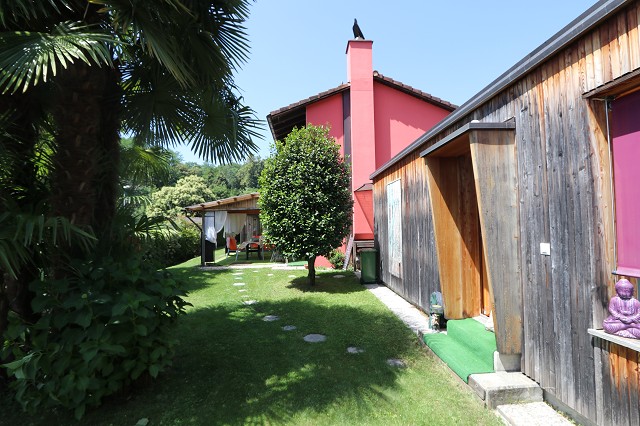                                            4180/3032Fr. 1'280‘000.--  Standort | Umgebung6598 Tenero-Contra, via Contra 458Region:	LocarneseLage:	sehr sonnige AussichtslageAussicht:	Seesicht vom BalkonSchulen:	jaEinkauf:	jaöffentlicher Verkehr:	50mDistanz nächste Stadt:	5kmDistanz Autobahn:	17km  BeschreibungDieses 5 ½-Zimmer-Einfamilienhaus liegt an sehr sonniger Aussichtslage in Contra im Locarnese. Das 1984 erbaute Haus befindet sich in einem guten und gepflegten Zustand. Es wurde seit 2010 stetig erneuert und mit Wintergarten, Pavillon etc. ergänzt. Das Haus wirkt sehr hell und wohnlich und bietet ein heimeliges und zugleich modernes Wohnambiente. Das Entrée mit Dusche/WC führt in den Wohn-/Essbereich mit offener Küche mit angrenzendem Wintergarten. Eine markante Treppe führt hinauf zu den 3 Schlafzimmern mit Dusche/WC. Vom kleinen Elternschlafzimmer-Balkon geniesst man einen tollen Ausblick auf die umliegenden Berge und den Lago Maggiore. Der Aussenbereich  beinhaltet einen schönen und gepflegten Garten, einen gedeckten Sitzplatz, Geräteunterstand, Gerätehäuschen sowie ein 2011 erstellter Pavillon mit Schwedenofen, Zimmer, Dusche/WC sowie Sauna. Das Haus ist mit dem Auto gut erreichbar. Es stehen 2 gedeckte Parkplätze zur Verfügung. Via Aussentreppe oder Innentreppe vom Parkplatz aus gelangt man hinauf zu den beiden separaten Eingängen des Haupthauses und des Pavillons. Vor dem Haus befindet sich die Bushaltestelle. In ca. 10 Fahrminuten gelangt man nach Locarno und an den Lago Maggiore.   Highlightssonnige Aussichtslage mit Seesicht vom Balkonschöner, sehr gepflegter und grosser GartenWintergarten und gedeckter Sitzplatz2010 erstellter Pavillon mit Sauna, Dusche/WC und Gästezimmer/Yogazimmer10 Fahrminuten von Locarno  Posizione | Dintorni6598 Tenero-Contra, via Contra 458Regione: LocarnesePosizione: posizione panoramica soleggiataVista: Vista lago dal balconeScuole: sìAcquisto: sìtrasporto pubblico: 50mDistanza dalla prossima città: 5kmDistanza autostrada: 17km  DescrizioneQuesta casa unifamiliare di 5 ½ locali si trova in posizione panoramica molto soleggiata a Contra in Locarnese. La casa, costruita nel 1984, è in buono stato di conservazione. Dal 2010 è stato ristrutturata e integrata con giardino d'inverno, padiglione, ecc. La casa appare molto luminosa e accogliente e offre un ambiente accogliente e allo stesso tempo moderno. L'ingresso con doccia/WC conduce al soggiorno/sala da pranzo con cucina aperta e giardino d'inverno adiacente. Una suggestiva scala conduce alle 3 camere da letto con doccia/WC. Dal piccolo balcone della camera da letto dei genitori si gode di una splendida vista sulle montagne circostanti e sul Lago Maggiore. L'area esterna comprende un bellissimo e ben curato giardino, un'area coperta con posti a sedere, riparo per gli attrezzi, deposito attrezzi e un padiglione costruito nel 2011 con stufa svedese, camera, doccia/WC e sauna. La casa è facilmente raggiungibile in auto. Ci sono 2 posti auto coperti disponibili. I due ingressi separati dell'edificio principale e del padiglione sono raggiungibili dal parcheggio tramite scale esterne o scale interne. C'è una fermata dell'autobus di fronte alla casa. Locarno e il Lago Maggiore sono raggiungibili in circa 10 minuti d'auto.  Highlights- posizione soleggiata con vista lago dal balcone- bellissimo, molto ben tenuto e grande giardino- Giardino d'inverno e zona soggiorno coperta- Padiglione creato nel 2010 con sauna, doccia/WC e camera per gli ospiti/camera ioga- 10 minuti di auto da Locarno        Eingang mit Dusche/WC, Wohn-/Essbereich       entrata con doccia, soggiorno/pranzo e cucina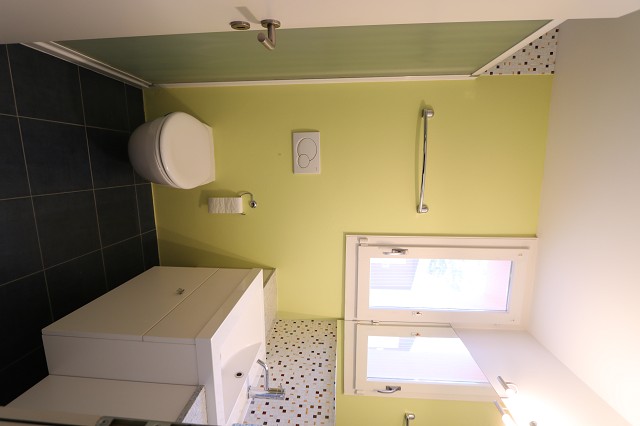 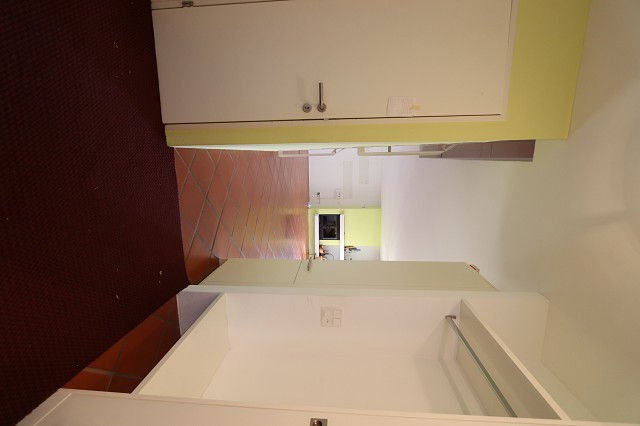 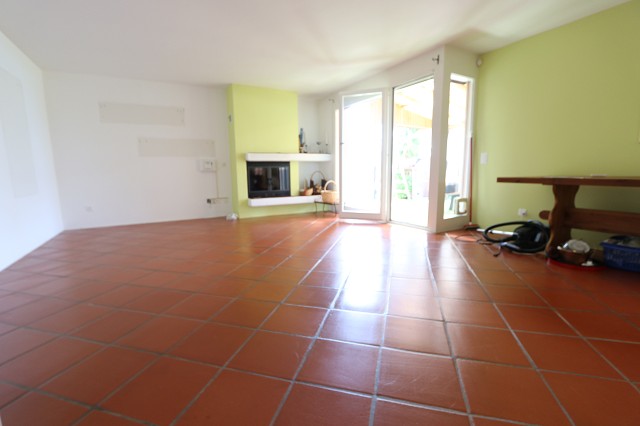 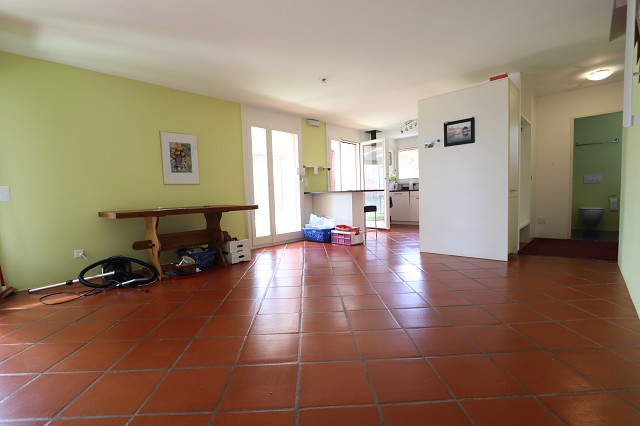 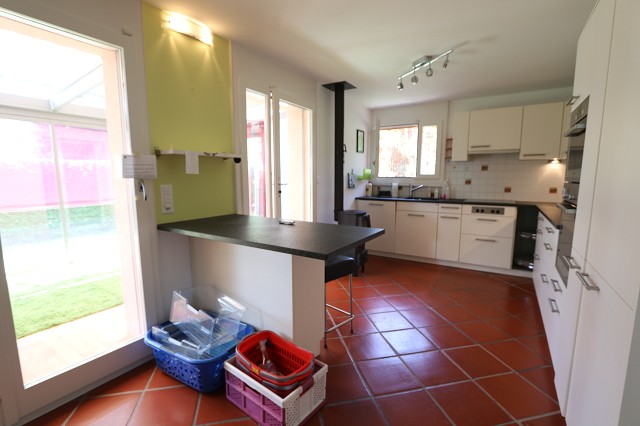 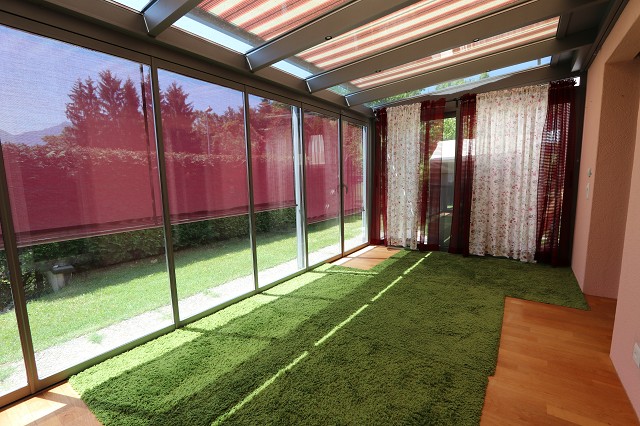                 OG: 3 Schlafzimmer und Balkon, Bad          1°p: 3 camere, bagno e balcone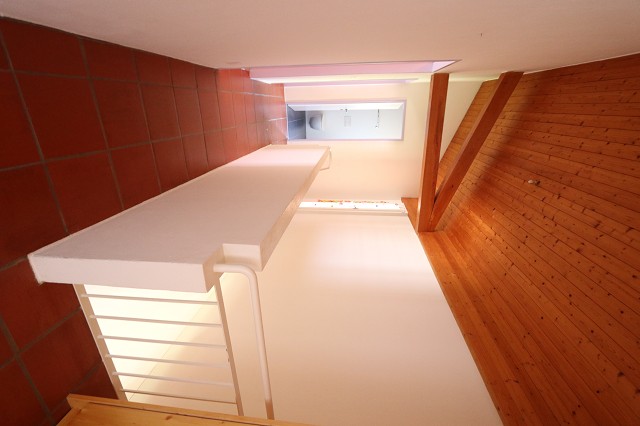 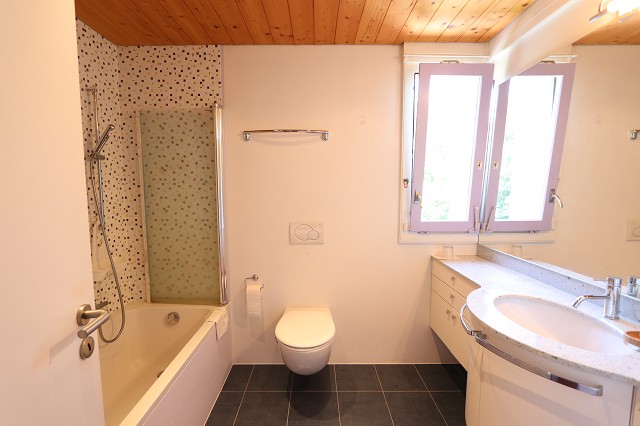 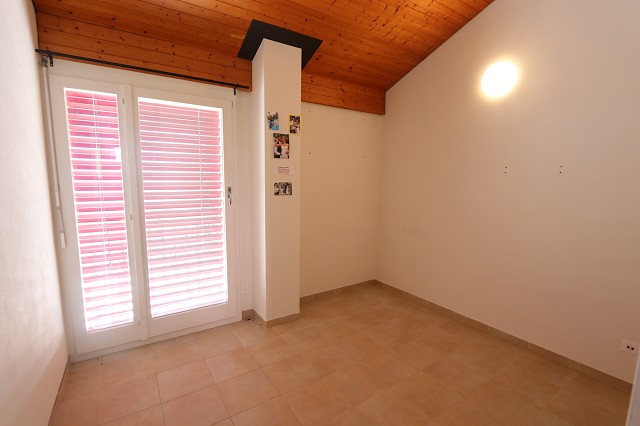 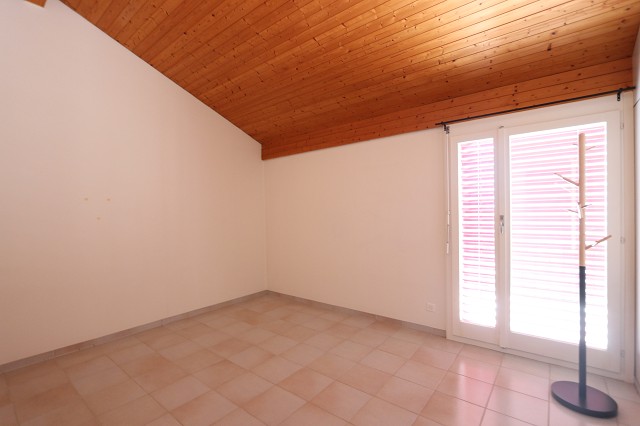 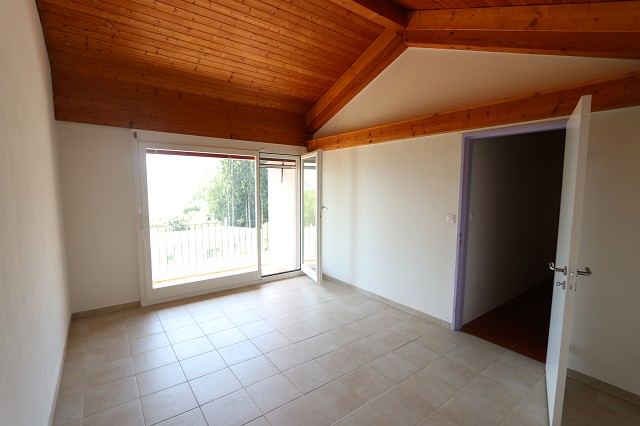 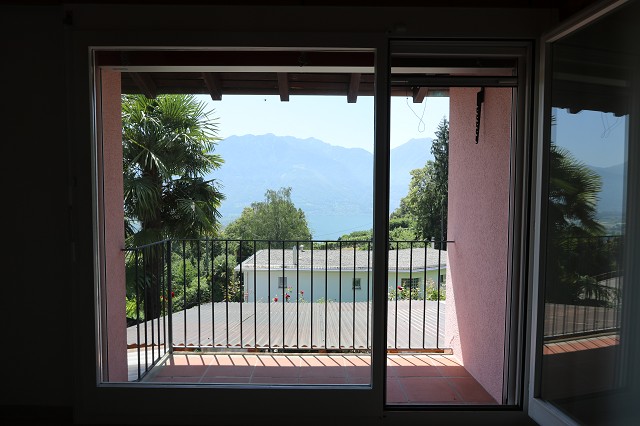 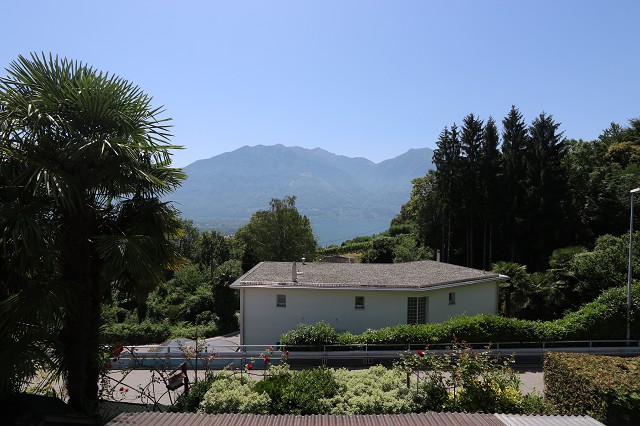 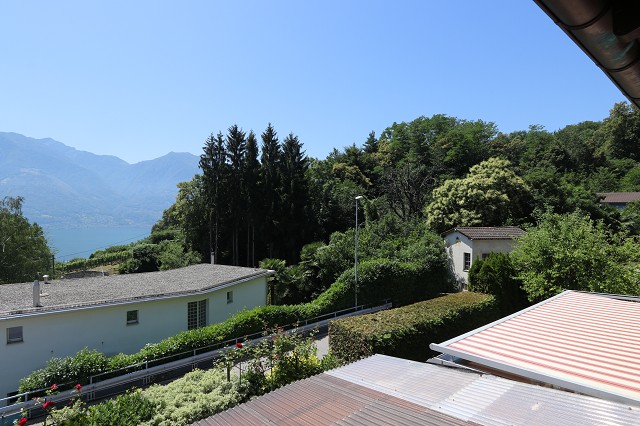   TICINO | Ascona                           Garten und gedeckter Sitzplatz         giardino e cortile coperto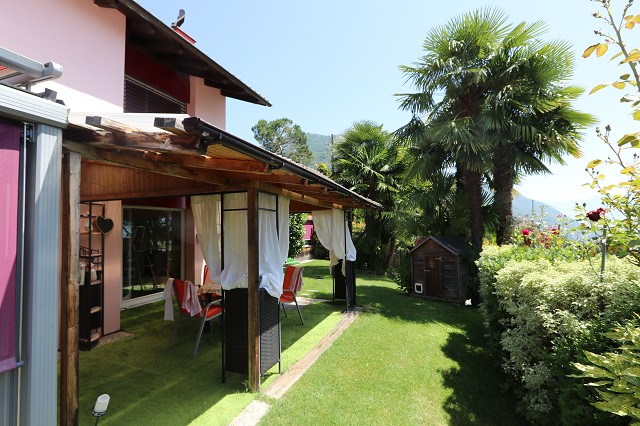 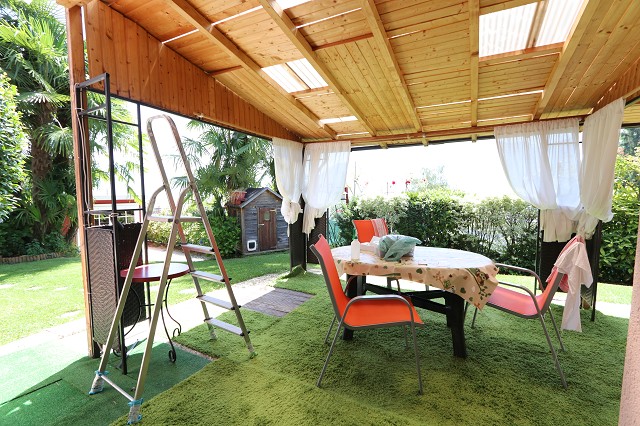 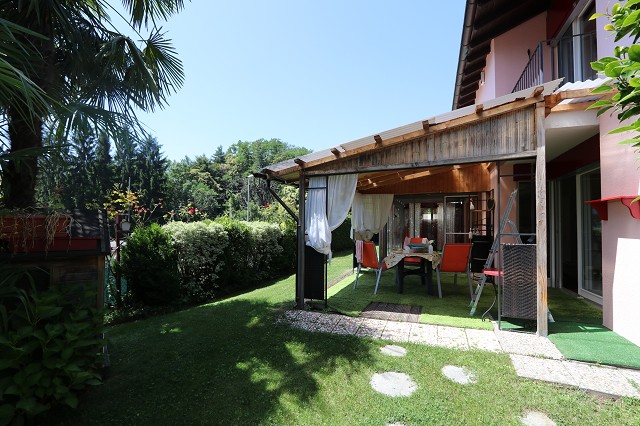 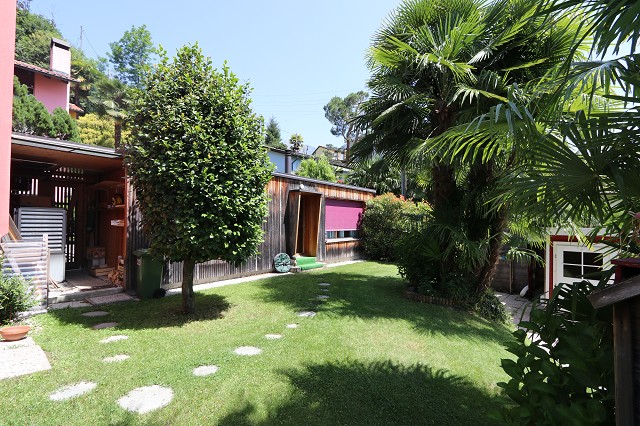 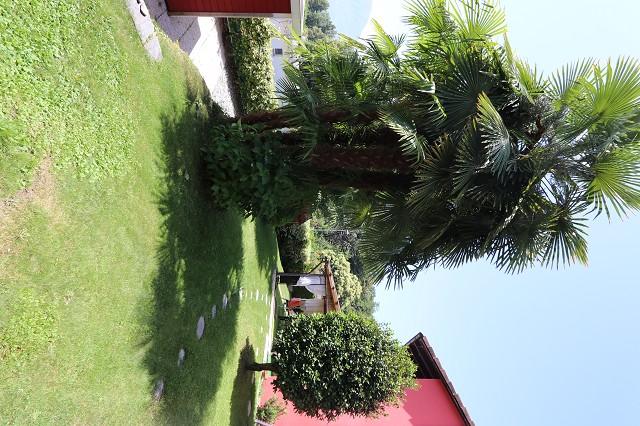 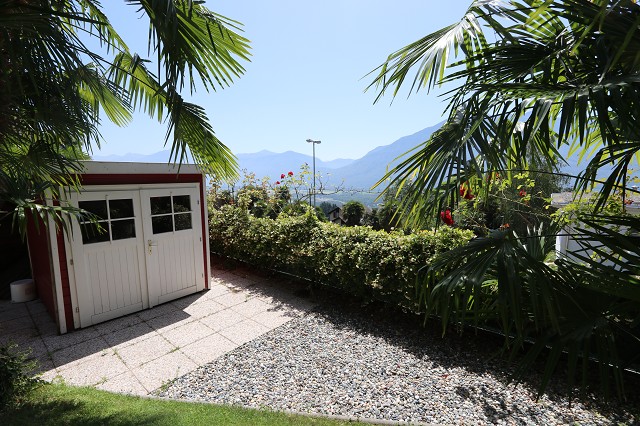                                         Garten und Ansichten         giardino e la casa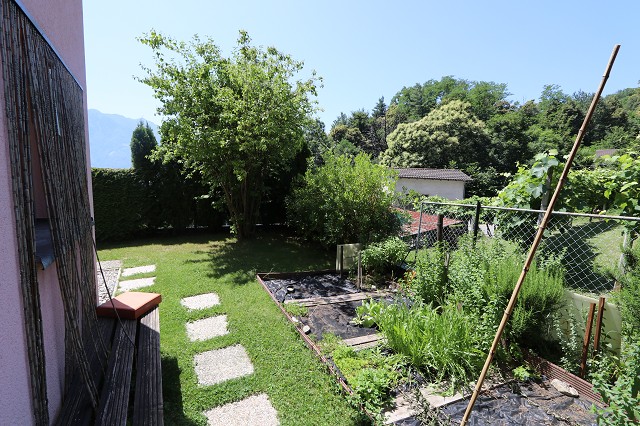 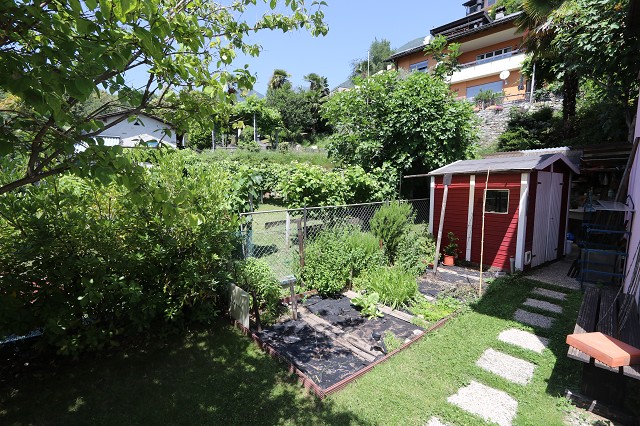 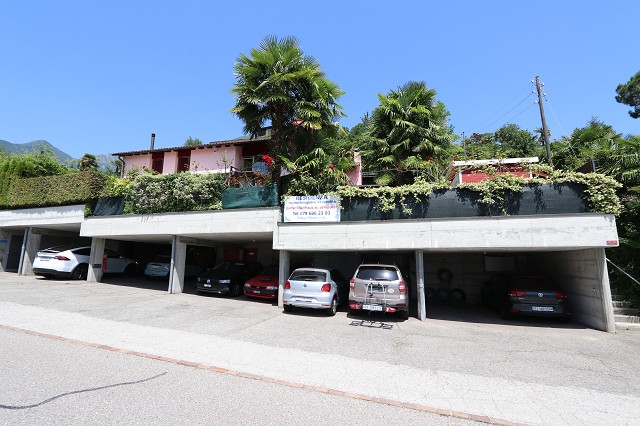 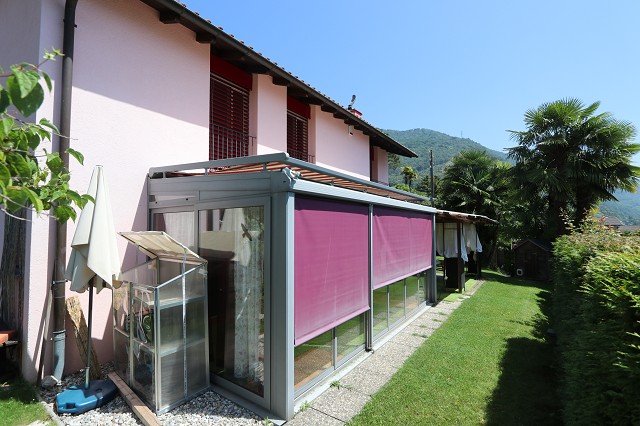            Bungalow mit Zimmer, Sauna und Dusche       bungalow con camera, sauna e doccia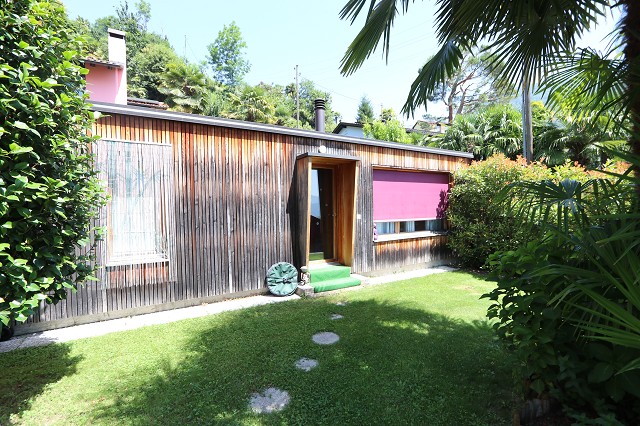 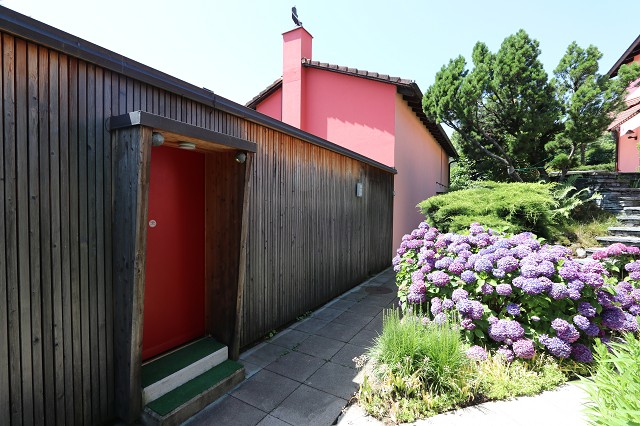 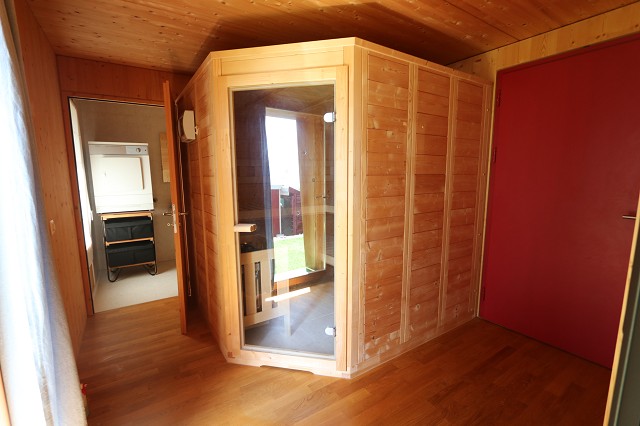 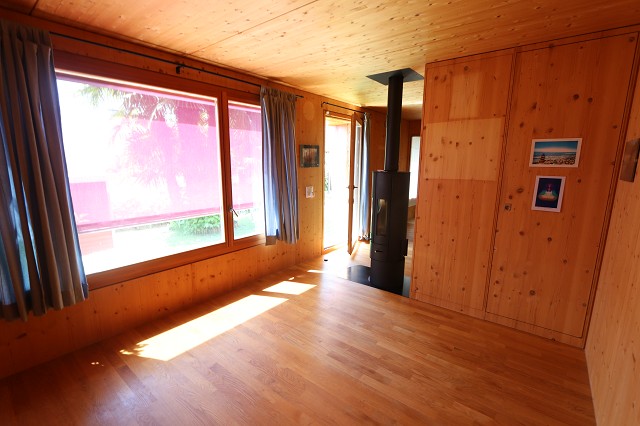 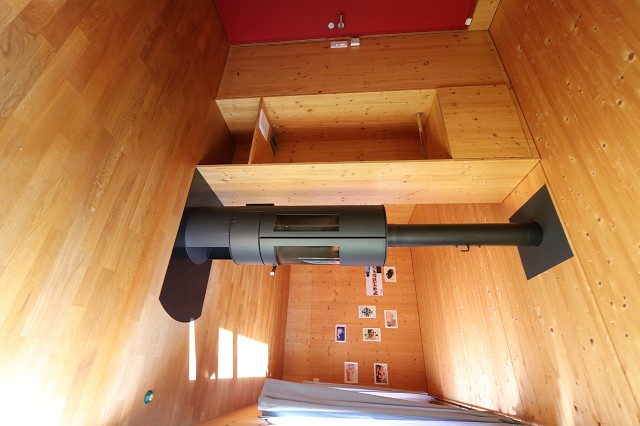 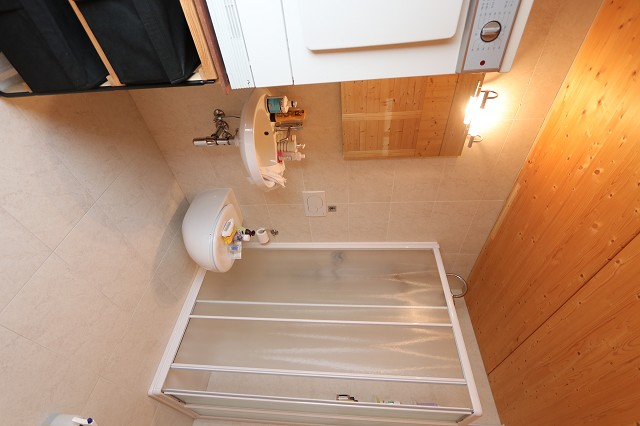 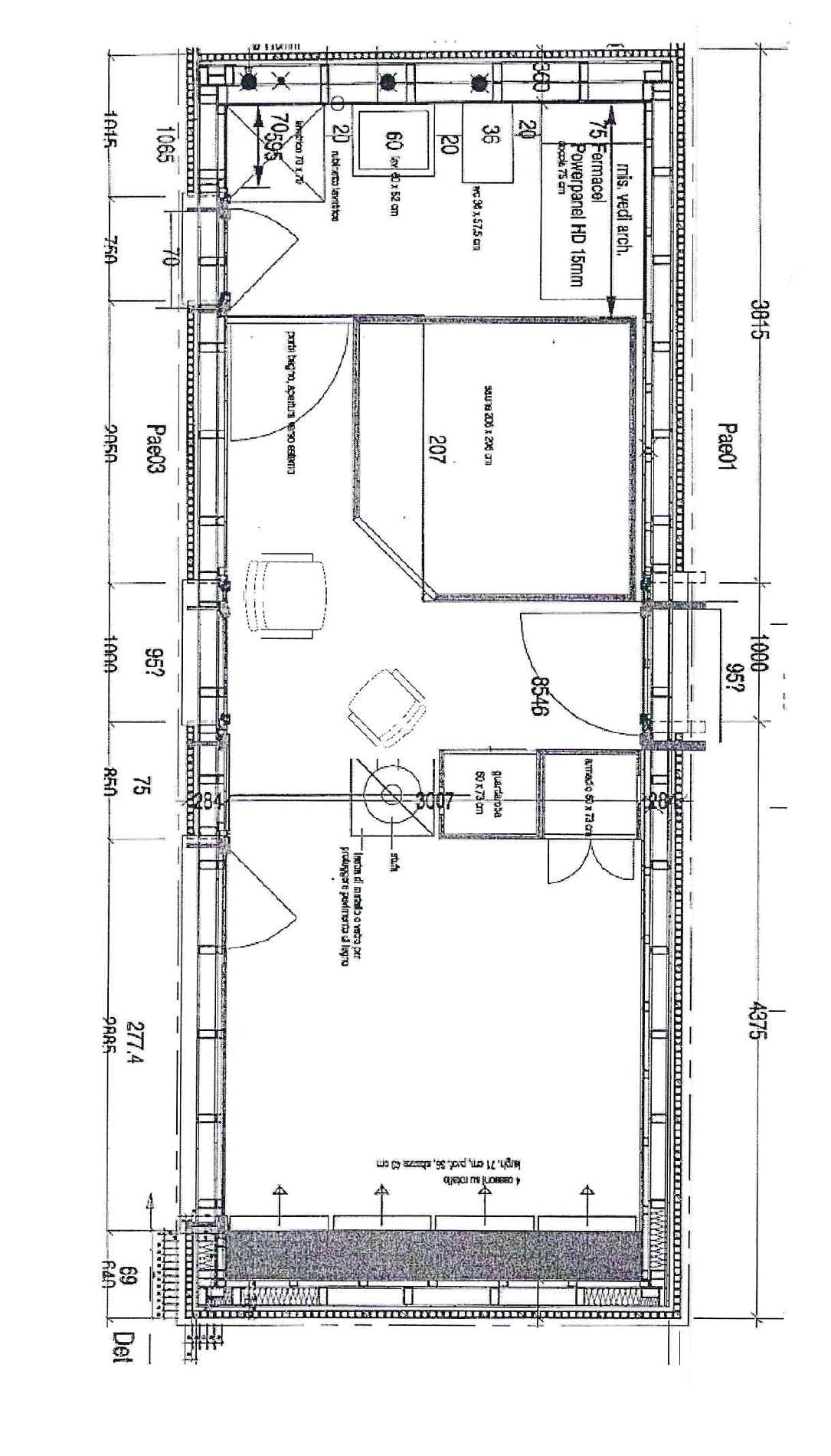 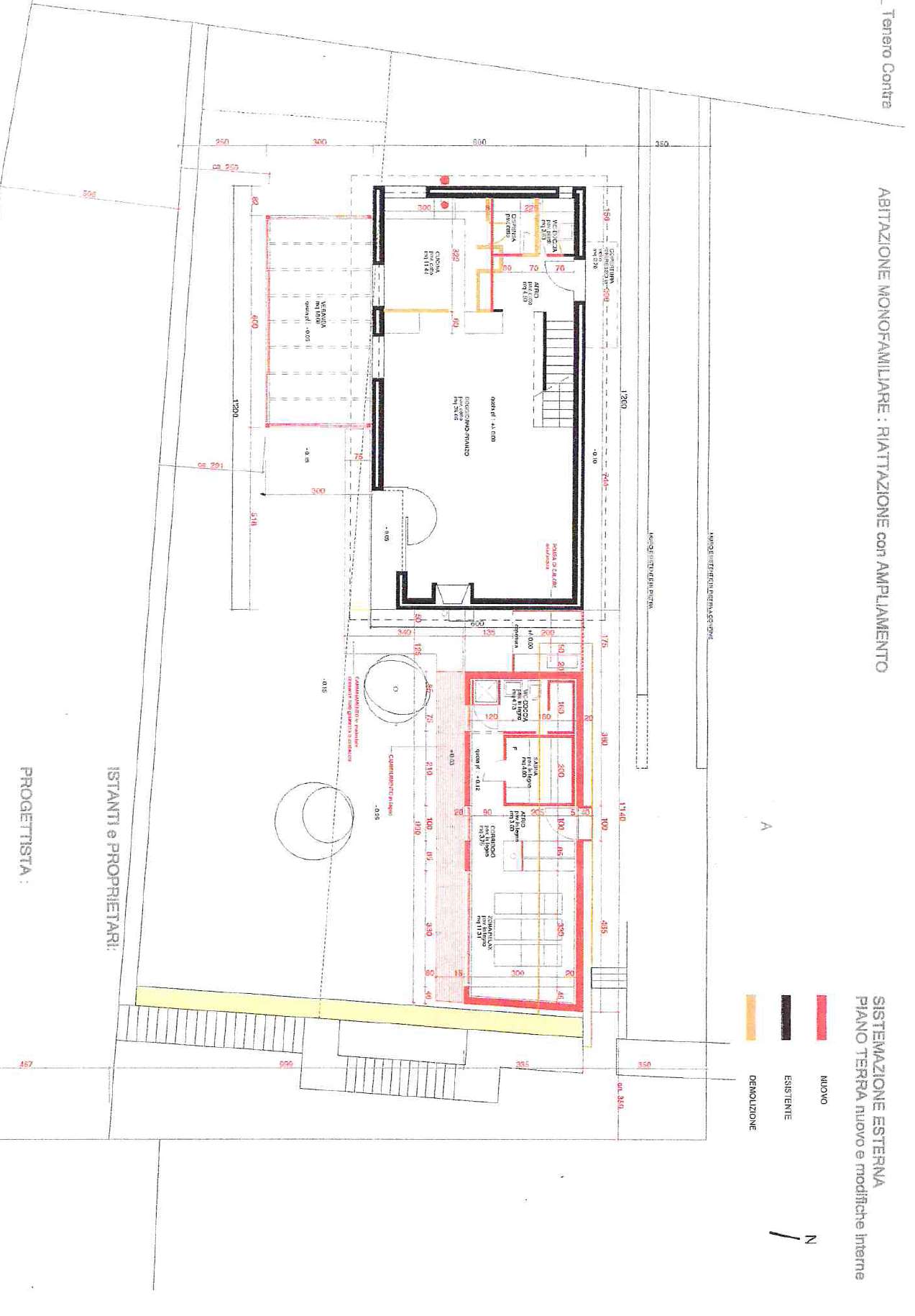 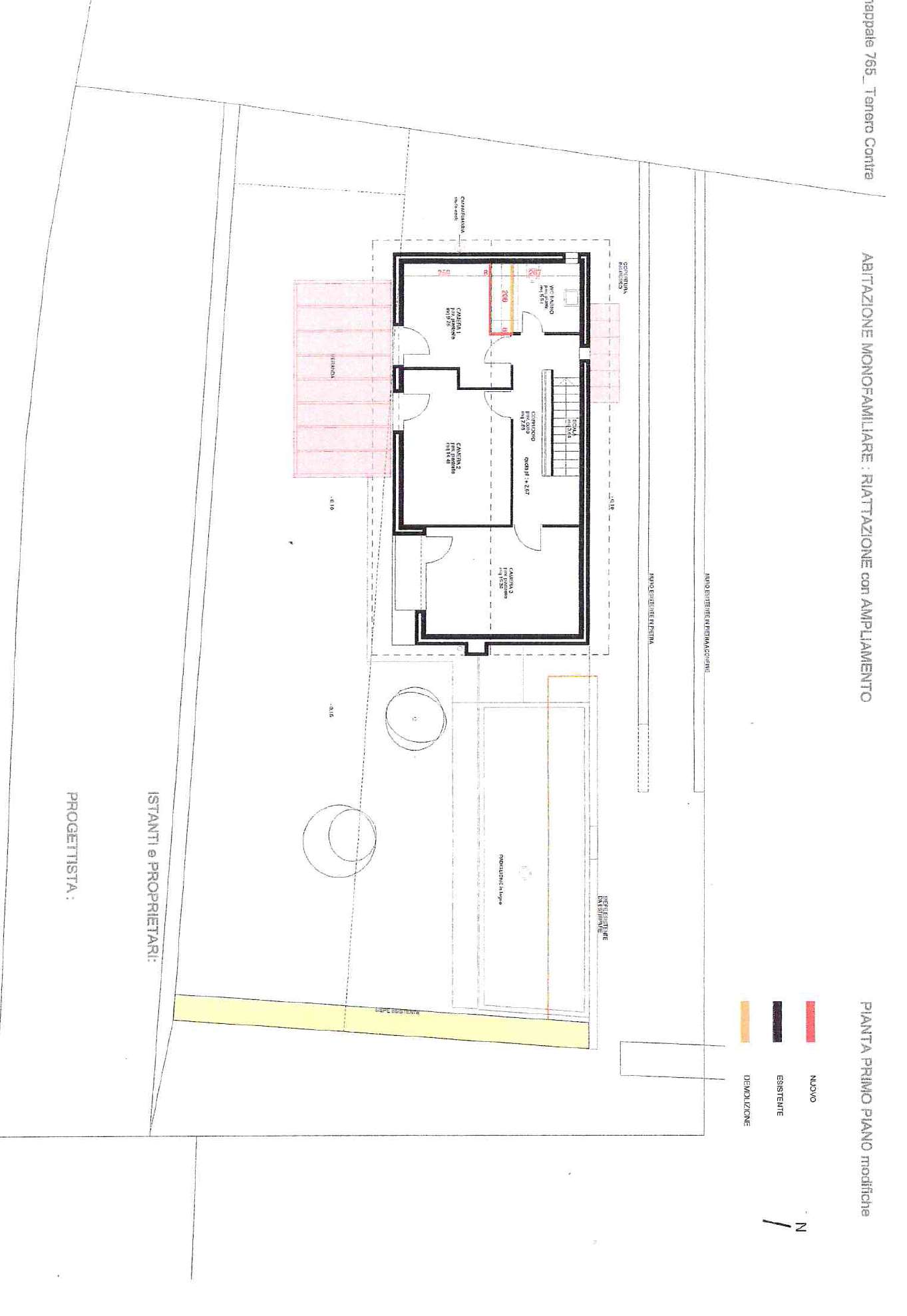 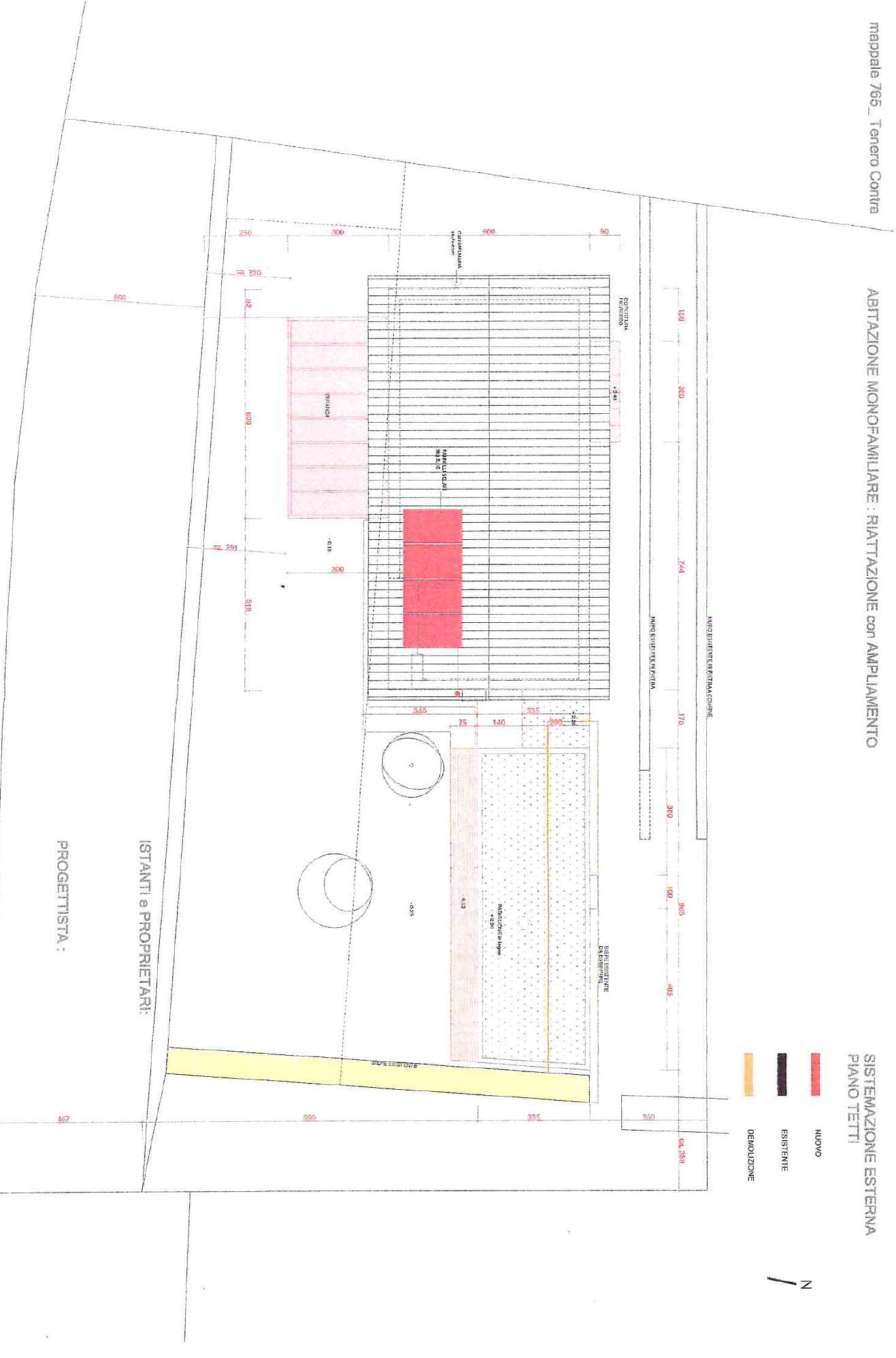 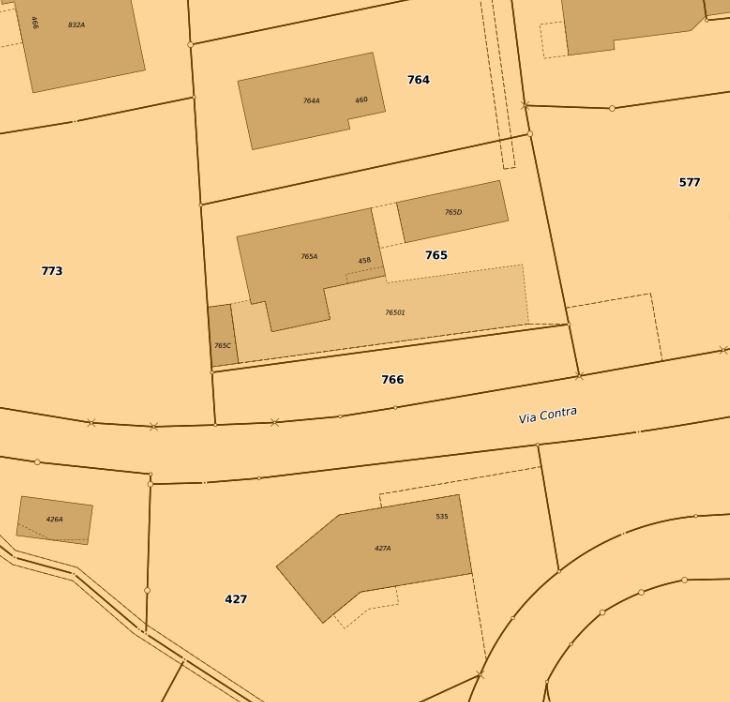 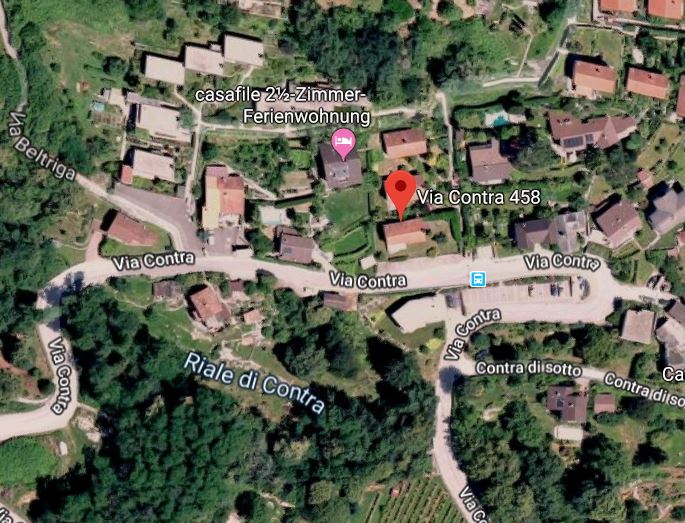 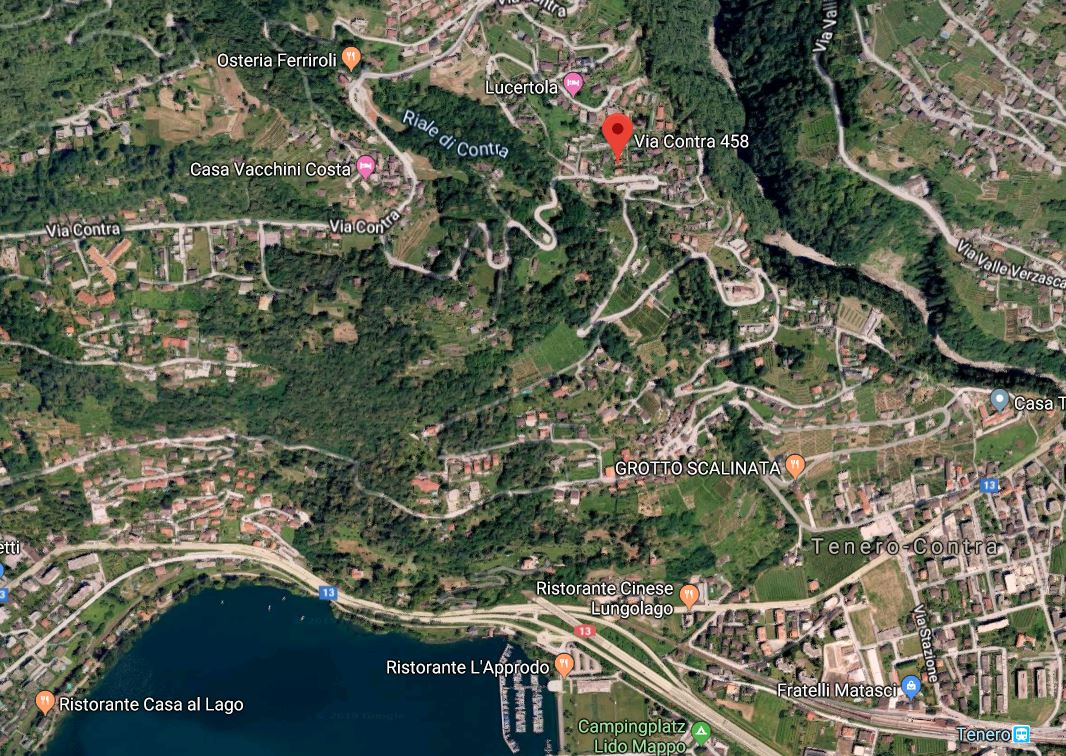   TICINO | Ascona       TICINO |   Contra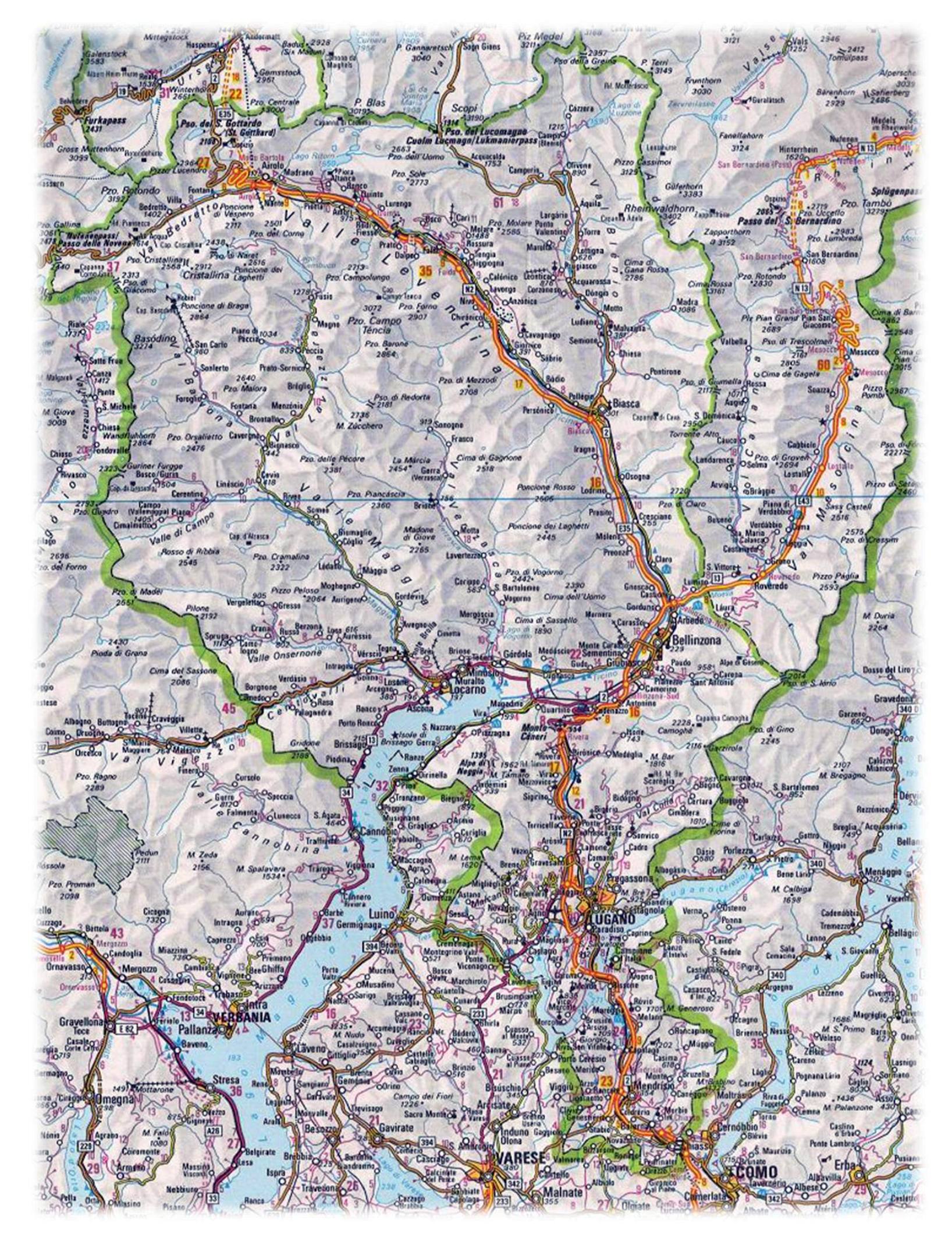 